ОБЛАСТНЫЕ и ГОРОДСКИЕ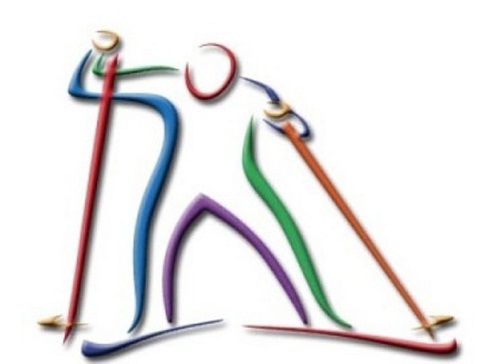 соревнования по спортивному туризму15-16 февраля 2020 года 	Новокузнецкий городской округАНКЕТА КОМАНДЫСдать анкету организаторам соревнований можно следующим образом:1 – заполнить анкету на компьютере и прислать по e-mail: 5takova@mail.ru2 - заполнить разборчивым почерком и сдать при прохождении комиссии по допуску участников.1. Территория2. Название команды3. ФИО представителя команды4. Опыт участия в соревнованиях по спортивному туризму на лыжных дистанциях(год – соревнование – результат)5. Как вы готовились к соревнованиям?6. Как планируете провести весенние каникулы?7. Чем спортивный туризм лучше, чем другие виды спорта?8. Пожелание судейской бригаде и соперникам